Publicado en Barcelona, 22 de mayo de 2019 el 22/05/2019 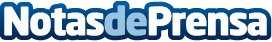 Clausura de la exposición ‘Durero Maestro del Renacimiento’ con un sorteo excepcionalLa exposición Durero. Maestro del Renacimiento a solo 5 días de la clausura, y con motivo del aniversario del nacimiento del artista el 21 de mayo, quiere rendir homenaje a los miles de visitantes de la muestra, con una excepcional estancia para dos personas en Núremberg, -que incluye alojamiento y pase gratuito a todas las exposiciones culturales de la ciudad-, así como hasta el 50% de descuento en  los artículos en venta en la exposiciónDatos de contacto:Cristina Manrique606952643Nota de prensa publicada en: https://www.notasdeprensa.es/clausura-de-la-exposicion-durero-maestro-del Categorias: Artes Visuales Historia Cataluña http://www.notasdeprensa.es